SOLENIDADE DA SANTÍSSIMA TRINDADE A | 2020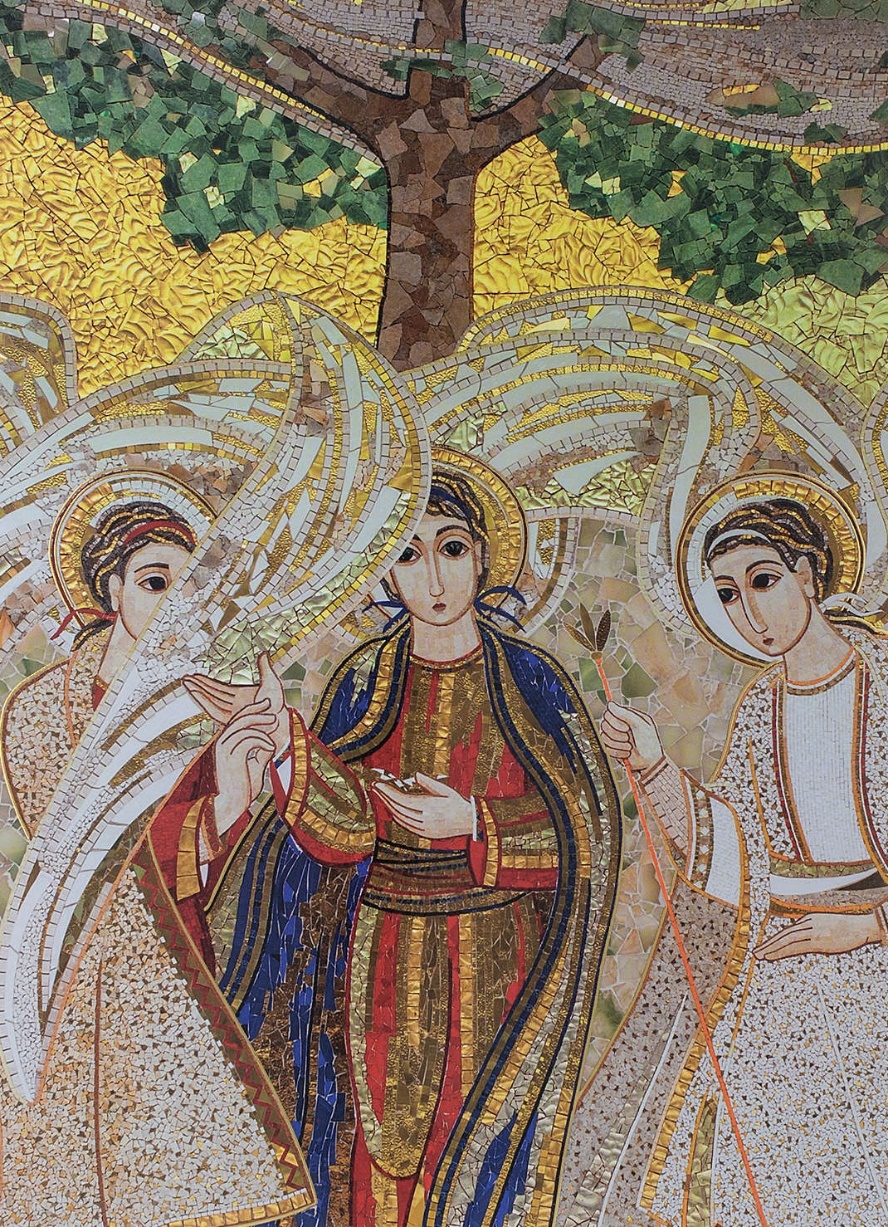 A graça do Senhor Jesus Cristo, o amor de Deus e a comunhão do Espírito Santo!2 Cor 13,11-13Ritos IniciaisSaudaçãoP. A graça de Nosso Senhor Jesus Cristo, o amor do Pai e a comunhão do Espírito Santo estejam convosco!R. Bendito seja Deus, que nos reuniu no amor de Cristo.Entrada: É com esta saudação que somos habitualmente acolhidos nas nossas celebrações. Aqui vimos, aqui estamos, para participar da Eucaristia, não em nosso nome, não a título pessoal, mas acolhidos, de graça, no seio da Santíssima Trindade. Desde o nosso Batismo, vivemos toda a nossa vida mergulhados nesta fonte eterna e inesgotável do amor do Pai, do Filho e do Espírito Santo. É desse mistério imenso de amor que vimos; é nesse imenso mistério de amor que somos, nos movemos e existimos. É para esse infinito mistério de amor que caminhamos. Cremos que esse amor de Deus se manifesta e se comunica, aqui e agora, no dom e na aceitação de cada um, na partilha da Palavra e do Pão, na comunicação e na participação dos dons de Deus. Ato penitencialP. Preparemos o nosso coração, para que permaneça, no meio e por meio de nós, o Deus do Amor e da Paz. P. Senhor, Enviado do Pai, para salvar o mundo, tende piedade de nós!R. Senhor, tende piedade de nós!P. Cristo, Testemunha da compaixão do Pai, tende piedade de nós! R. Cristo, tende piedade de nós!P. Senhor, Rosto da fidelidade e da misericórdia do Pai, tende piedade de nós!R. Senhor, tende piedade de nós!Hino do GlóriaP. Digno é o Senhor de louvor e de glória para sempre. Exaltemo-l’O neste Hino de Glória a Deus Pai Todo-poderoso, ao Seu Filho Unigénito, com o Espírito Santo. Oração coleta Liturgia da Palavra Ex 34,4b-6.8-9; 2 Cor 13,11-13; Jo 3,16-18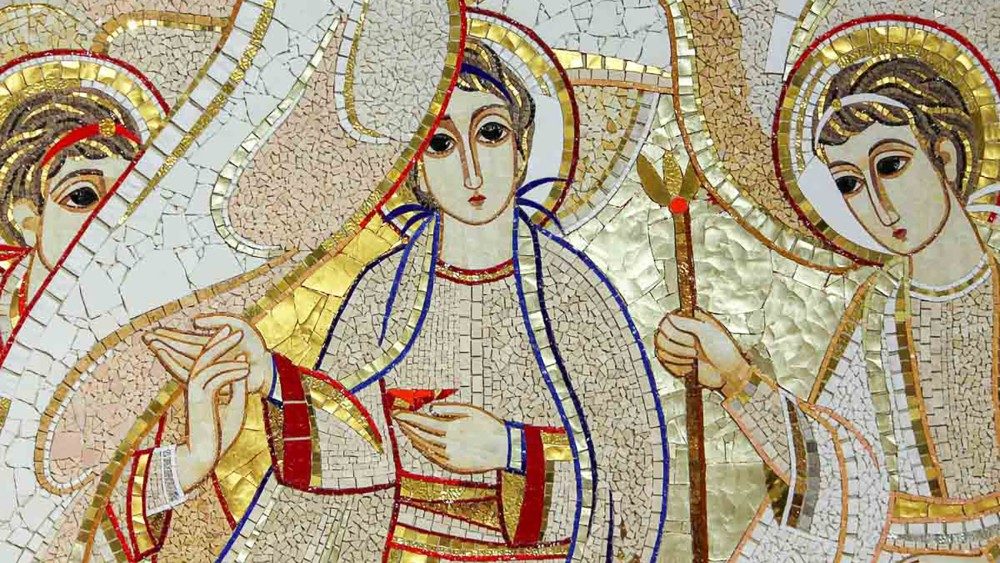 Homilia na Solenidade da Santíssima Trindade A 20201. Nos últimos meses, o que mais nos dói é a privação do encontro pessoal face a face, a impossibilidade do toque e da carícia, do beijo ou do abraço, da saudação calorosa e do ósculo da paz. As nossas formas tradicionais de relação e de comunhão, de presença e de proximidade, de contacto e de comunicação foram reconfiguradas! Rapidamente lançámos mão das imensas potencialidades do mundo digital, da internet e das redes sociais, para saltar, tanto quanto possível, os muros do confinamento e vencer as barreiras do distanciamento social. O desejo de proximidade, de relação e de comunicação não foi anulado pela atual pandemia da COVID-19, antes pelo contrário, foi estimulado. Se perguntarmos às pessoas o que mais esperam da evolução deste tempo difícil, elas dizem-no com franqueza: poder dar e receber um abraço, partilhar uma mesa de convívio, voltar a estar juntos, sem fios e sem redes, sem máscaras nem paredes de vidro. E porque é que nós não nos resignamos a ficar fechados, confinados, isolados? A resposta é simples: está-nos na massa do sangue este desejo profundo de comunicar, porque somos criados à imagem e semelhança de um Deus que é mistério de comunicação e de comunhão. 2. É esse mistério de comunhão que está no centro da nossa fé cristã e hoje no foco da nossa celebração. A Santíssima Trindade é um mistério de perfeita comunicação, de pura relação de amor e de perfeita comunhão entre as três pessoas divinas do Pai, do Filho e do Espírito Santo. Esta eterna relação de amor não se processa dentro de um mundo divino, confinado lá nos céus, fechado e isolado nas alturas, inacessível e incomunicável aos humanos. Não. O nosso Deus é um Deus desconfinado, extrovertido, comunicativo, um Deus que amou de tal modo o mundo por Ele criado que saiu de Si mesmo, veio ao nosso encontro, para nos comunicar e fazer participar da Sua vida, do Seu amor. 3. Irmãos e irmãs: a comunicação é um caminho necessário para chegar à comunhão. Criados à imagem e semelhança deste Deus que é comunicação eternamente interpessoal, cresceremos como pessoas, à medida da qualidade humana das nossas relações, à medida da nossa proximidade concreta aos outros, à medida da comunicação e da partilha de tudo quanto somos e temos. A internet, as plataformas digitais e as redes sociais oferecem-nos maiores possibilidades de encontro, de proximidade e de solidariedade entre todos. A rede digital pode ser hoje um lugar rico de humanidade, se não for apenas uma rede de fios e se converter numa rede de pessoas humanas. Não basta circular pelas «estradas» digitais e estar conectados: é necessário que a conexão seja acompanhada pelo encontro humano verdadeiro. 4. A alegria deste encontro, nesta assembleia litúrgica, diz-nos que afinal precisamos todos de um amor próximo, de carne e osso. Precisamos da ternura, do toque e do cheiro pessoais. Ultrapassemos os obstáculos da comunicação que ainda nos atrapalham: os rostos tapados pela máscara lembrem-nos que “Deus vê o coração” (1 Sm 16,7): quem vê caras não vê corações. A distância física nos permita criar mais amplo espaço para Deus (e) entre nós. A comunhão silenciosa na mão desafie-nos a amar o nosso Deus e os nossos irmãos “não com palavras e com a língua, mas em obras e em verdade” (1 Jo 3,18). 5. Há, na verdade, neste encontro, uma rede de comunicação tecida por um fio invisível de Amor, a unir-nos e a reunir-nos nesta assembleia e para além dela: chama-se “Santíssima Trindade”. Ela é o mais poderoso satélite de ligação entre o Céu e a Terra e a mais eficaz agência de comunicação entre os seres humanos. Onde a rede de Deus nos alcançar, a ligação entre nós terá o sinal mais forte! Profissão de fé (cf. EG 178; Papa Francisco, Angelus, Santíssima Trindade 2015)P. O mistério da Trindade fala-nos da nossa relação com o Pai, o Filho e o Espírito Santo. Mediante o Batismo, o Espírito Santo inseriu-nos no coração e na própria vida de Deus, que é comunhão de amor. Por isso, em memória do nosso Batismo, renovemos agora a profissão da nossa fé, neste mistério de Deus, no qual somos, nos movemos e existimos, dizendo: R. Sim, creio!P. Credes em Deus Pai, que ama infinitamente cada ser humano como filho querido, a quem confere, por isso, uma dignidade infinita e inviolável? R.P. Credes em Jesus Cristo, o Filho de Deus, que assumiu a nossa carne humana, de modo que cada um de vós é atraído por Ele, até ao próprio coração de Deus? R.P. Credes no Espírito Santo, que atua em tudo e em todos, com uma criatividade infinita, capaz de transformar os nós cegos em laços de infinito amor? R.P. Credes no amor sem limites, no perdão e na remissão dos pecados, alcançados pelo Sangue de Cristo, derramado por vós, na Cruz? R.P. Credes que fostes criados à imagem e semelhança desta comunhão da Santíssima Trindade, pelo que não podereis realizar-vos, nem salvar-vos sozinhos, mas como comunidade de irmãos? R.P. Credes que a glória da Santíssima Trindade é o fim último para o qual está orientada a vossa peregrinação terrena e a recompensa pela qual trabalhais, lutais e sofreis em esperança? R.Oração dos FiéisP. Nesta solenidade da Santíssima Trindade, confiemos a Deus Pai, por meio de Seu Filho e pela graça do Espírito Santo, as nossas preces.Pela Santa Igreja: para que saiba amar o mundo sem ser do mundo, comunicando a todos a Palavra e a graça da Vida que nos vem de Deus. Oremos, irmãos.Pelos que governam: para que saibam pensar globalmente e agir localmente, tecendo uma rede de partilha e de colaboração entre povos, pessoas e culturas. Oremos, irmãos.Pelas pessoas e grupos da nossa comunidade: para que não se isolem, mas intensifiquem os laços de proximidade e de comunhão, através dos meios de comunicação. Oremos, irmãos.Pelas nossas famílias: para que sejam reflexo do amor divino: amor dado, amor recebido e amor compartilhado. Oremos, irmãos. Pela nossa comunidade paroquial: para que saiba comunicar, ao perto e ao longe, a vida verdadeira, que recebe de Deus. Oremos, irmãos.P. Senhor, nosso Deus, que nos criastes à Vossa imagem, fazei que as nossas famílias, reflexo da Santíssima Trindade, se tornem “lugares de comunhão e cenáculos de oração, autênticas escolas do Evangelho e pequenas igrejas domésticas”, onde se comunica e irradia a alegria do amor e da comunhão. Por N.S.J.C., Vosso Filho, que é Deus convosco na unidade do Espírito Santo (cf. AL 86; 325). R. Ámen.Nota aos fiéis: ofertório não tem lugar neste momento, por razões sanitárias; à saída, podem deixar esmolas nas caixas disponíveis.Liturgia EucarísticaApresentação dos dons | Oração sobre as oblatas | Prefácio próprio | Oração Eucarística II | Ritos da ComunhãoRitos FinaisAvisos | Bênção final | DespedidaOrdem de saída | Partilha à saída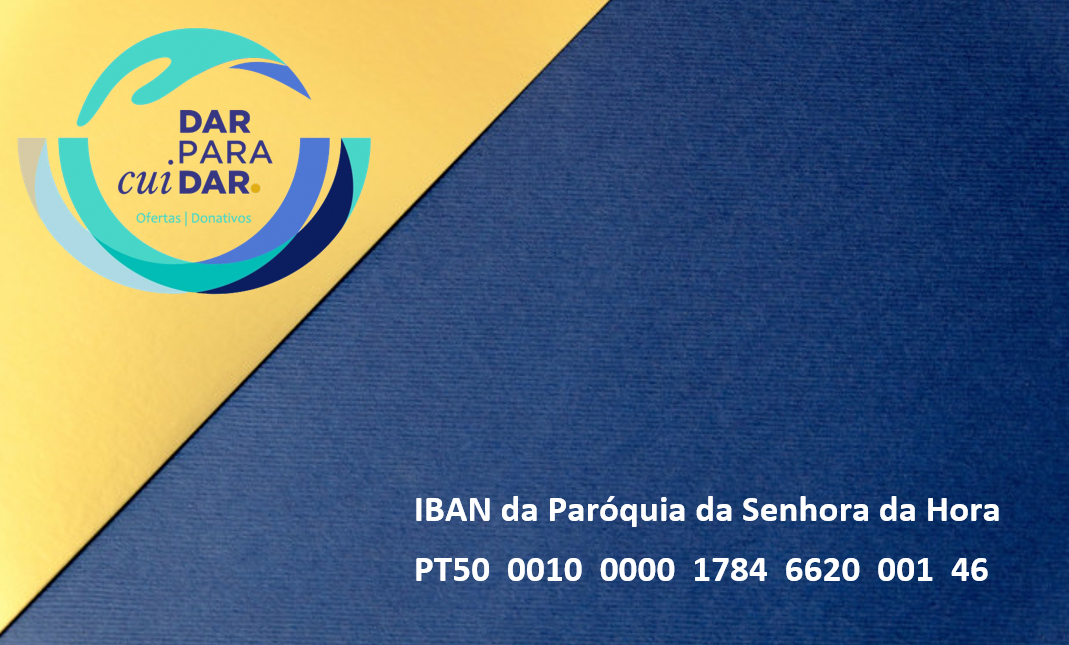 